Supplementary information：Fig. S1. Dietary restriction (DR) mediates lifespan. A representative lifespan experiment in triplicates. DR fed flies live longer than fully fed flies (p-value=0.000004), n=100, compared using the log-rank test.Fig. S2. The distribution of sequencing coverage over all cytosines on both strands in DR and fully fed flies. (A) Cumulative coverage, more than 90% of cytosines were covered by at least one sequencing read. (B) The proportion distribution of cytosines sites that have a certain level of sequencing depth, approximately 1.5% of cytosine sites have 40X coverage.Table S1. Information of primers used to perform q-PCR.Table S2. Cytosine methylation in DR and fully fed flies in CG, CHG, and CHH genomic contexts (H = A, T, or C).Table S3. Summary of differentially methylated regions (DMRs). Table S4. Bisulfite sequencing result from Drosophila-------------------------------------------------------------------------------------------------------1. 	Fig. S1.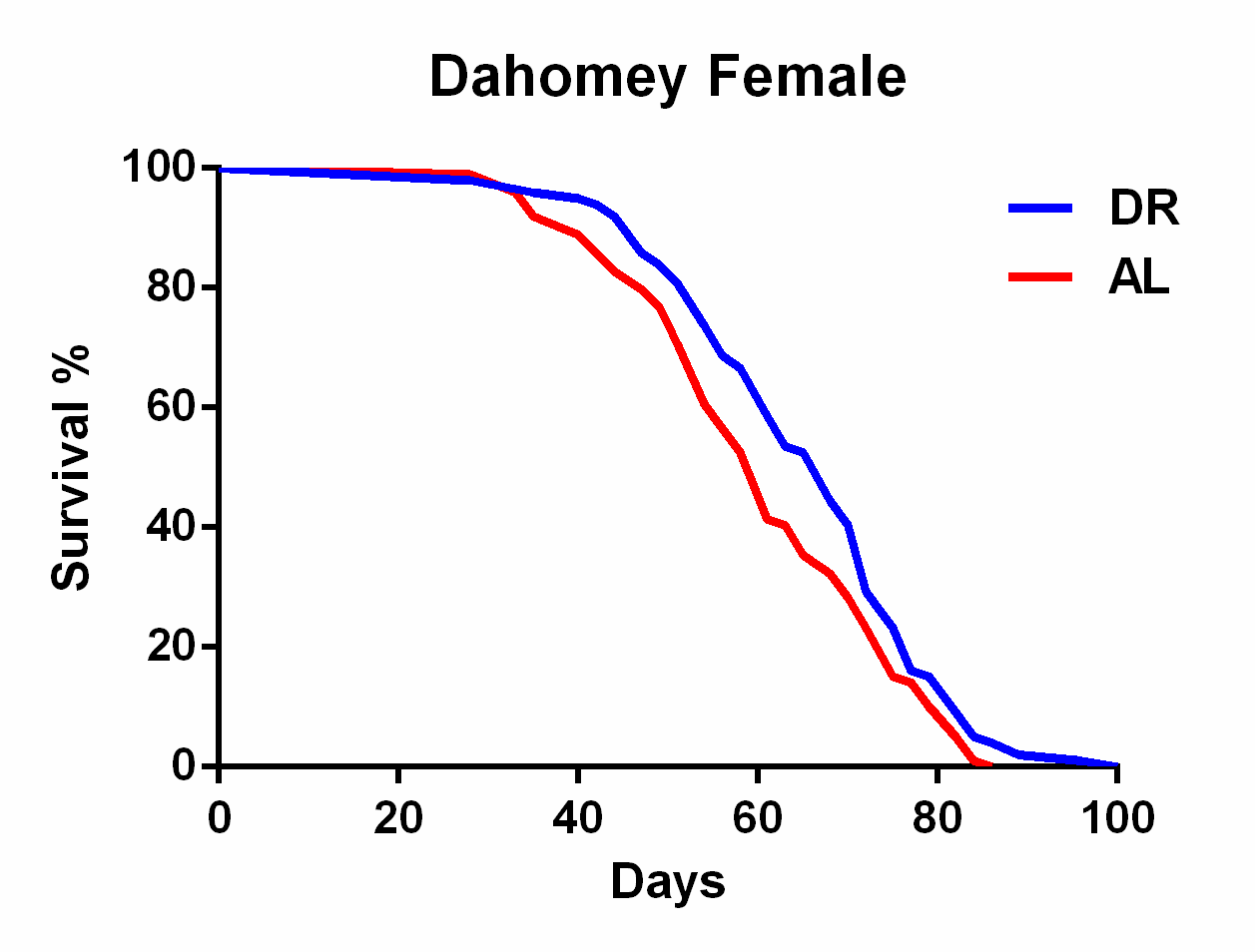 Fig S1. Dietary restriction (DR) mediates lifespan. A representative lifespan experiment in triplicates. DR fed flies live longer than fully fed flies (p-value=0.000004), n=100, compared using the log-rank test.2. 	Fig. S2.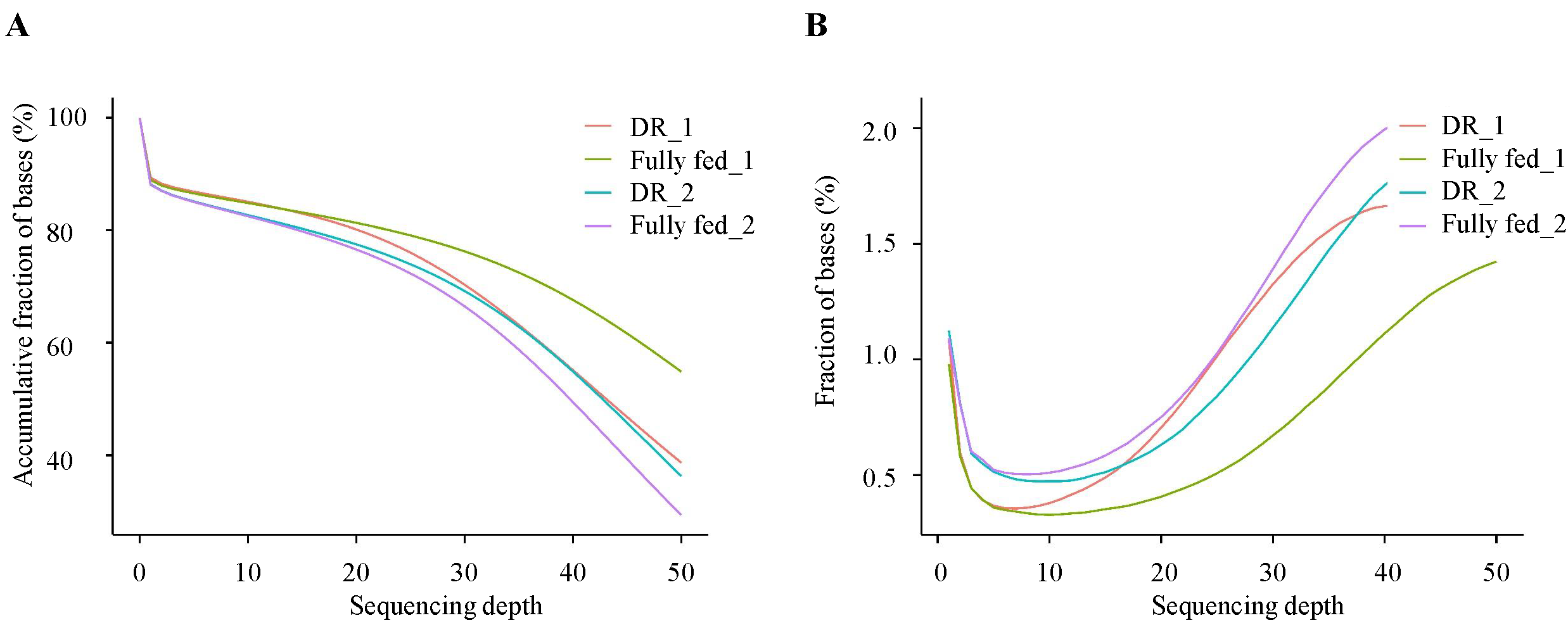 Fig. S2. The distribution of sequencing coverage over all cytosines on both strands in DR and fully fed flies. (A) Cumulative coverage, more than 90% of cytosines were covered by at least one sequencing read. (B) The proportion distribution of cytosines sites that have a certain level of sequencing depth, approximately 1.5% of cytosine sites have 40X coverage.3. 	Table S1. Information of primers used to perform q-PCR.4.	 Table S2. Cytosine methylation in DR and fully fed flies in CG, CHG, and CHH genomic contexts (H = A, T, or C).5.	 Table S3. Summary of differentially methylated regions (DMRs). 6. 	Table S4. Bisulfite sequencing result from DrosophilaReferencesRaddatz, G., P. M. Guzzardo, N. Olova, M. R. Fantappié, M. Rampp et al., 2013 Dnmt2-dependent methylomes lack defined DNA methylation patterns. Proceedings of the National Academy of Sciences 110: 8627-8631.Gene symbolPrimer sequence (5'to3')Amplicon length/bpAnnealing temperature (℃)Flybase IDdsir2-FCGGCCTCGTGCACCAAGTGT9163.3FBgn0024291dsir2-RCACTGCGGGCACACCGGAATgrappa-FGTCTTAGTCACGGTCACAGCA14863.3FBgn0264495grappa-RCCAGACAAAGTCGTGCGAAGAct5C-FCTCGCCACTTGCGTTTACAGT31863.3FBgn0000042Act5C-RTCCATATCGTCCCAGTTGGTCraw readsclean readsmapping rate(%)average coverage(X)CmCmC percent(%)CGmCG(Mb)mCG percent(%)CHGmCHGmCHG percent(%)CHHmCHHmCHH percent(%)DR45900184(5.74Gb)37121781(4.64Gb)61.6232.298.43E+083E+060.003991141.68E+086102090.36431.58E+086204170.39251367951621331490.4153Fully fed42642287(5.33Gb)34064372(4.26Gb)62.4929.637.86E+083E+060.004199881.56E+086032810.38611.48E+086099400.413347869987020871790.436DMR idchromDMR startDMR endmC sitesDR methylation LevelFully fed methylation LevelDR depthFully fed depthP valueDMR_2R_209666992R20966699209667531100.122.735.454.26E-05SampleMapping efficiency (%)Average sequence coverageBS Conversion Rate (%)Referencew1118,0-2h embryos5732.0×99.75Raddatz et al. 2013Dnmt2149,0-2h embryos5223.6×99.42Raddatz et al. 20137d adult with DR61.6234.69×99.72present result7d adult with fully fed diets62.4936.79×99.7present result